	HØNEFOSS-ØST ROTARYKLUBB 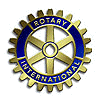 Årsmelding Rotary-året 2019–2020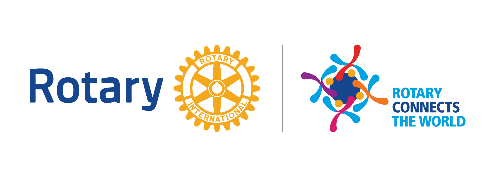 Årsmøte Årsmøtet 2019 ble avholdt 18. juni 2019 på Scandic Hønefoss. Årsmeldingen ble godkjent med noen mindre merknader som er tatt inn i den reviderte meldingen:Under punkt 7 føyes Viera Rozmara-Frydenlund til under innkjøp til møteneUnder punkt 20 Sommeravslutning strykes KistefosmuseetUnder punkt 21 legges det til at Bjørn Geirr Harsson fikk gave og diplom for arbeidet med jubileumsbokenUnder punkt 28 legges det til at bevilgningen er del 2 av et treårig prosjektRegnskapet viste et overskudd på 14.255,47. Budsjettet ble godkjent med et endringsforslag: kr 1000 settes av til arrangement på Ringeriksdagen, enten ved å ta andre poster eller la budsjettet stå med underskudd. Årsmøtet 2020 ble avholdt 9. juni. Styret for rotaryåret 2019-20President: 			Magnar Ågotnes Innkommende president: 	Ingrid SolbergPast president: 			Willy HaugeKomitéledere:			Viera Rozmara-FrydenlundTove Mjøen EilertsenThor AndersenOve Erik HelgesenSekretær, kasserer, programansvarlig og it/web har blitt innkalt etter behov til styremøtene. PE Ingrid Solberg, har skrevet referat fra styremøtene.MedlemmerVed utgangen av 3. kvartal i 2019 var vi 42 medlemmer hvorav 7 kvinner med total gjennomsnittsalder 67,7 år. Tilsvarende i 2020 er 45 medlemmer med 10 kvinner og gjennomsnittsalder 65,6 år. Det er altså en svært positiv medlemsutvikling. Lise Straat har permisjon og er ikke ført i noen komite våren 2019–20. Mariarita Mercurio flyttet til Nigeria 1.3.2019, men har beholdt medlemskapet.Nye medlemmerJan Lafton meldte overgang fra Hønefoss-Ringerike Rotary-klubb medio november 2019. Det er tatt opp fem nye medlemmer i denne perioden, hvorav tre kvinner. Navnene er Christophe Amiel, Veronica Lund, Gyrid Christoffersen, Olav Simon og Hanne Witsø.Medlemmer i avgangPer 1.7.2019 meldte Bjørn Devold og Sigmund Rypdal seg ut av Rotary. Bjørn, født 1928, hadde vært medlem siden 1976 og Sigmund, født 1926, siden 1990. I august 2019 meldte Erling Bogstad seg ut. Erling har vært medlem siden 1988 og er født i 1937. Medlemmene i avgang ble invitert til julemøtet på Klækken 17. desember. 29. april døde mangeårig medlem Arne Broberg, 79 år. I den sammenhengen sendte klubben ut minneord til medlemmene underskrevet at presidenten. I minneordet sto det at Arne har vært medlem av klubben siden 1989 og var president Rotary-året 1996-1997. Arne ledet tjenestekomiteen og hadde ansvaret for den flotte 50-jubileumsfesten våren 2019. Han var med og etablerte klubbens hjemmeside sammen med Harald og Leif, og han var med og arrangerte årlig pistolskyting for medlemmer på tidlig 1990-tall. Arne arbeidet i forsvaret i hele sin yrkeskarriere, hadde graden brigader og ledet Ingeniørvåpenet med tittelen ingeniørinspektør til han gikk av med pensjon.KomiteerKlubben har fire komiteer. Det er komite for:Klubbtjeneste, Yrkestjeneste, Samfunnstjeneste og Internasjonal tjeneste.Andre verv i klubbenKasserer: 	Bjørn H SolhjemSekretær: 	Ragnvald LienIt/Web: 	Harald Bjørgo Programansvarlig: 	Bjørn Geirr HarssonUkebrevredaktør: 	Ragnvald Lien/Klubbtjenester Ungdomsutveksling: 	Hanne SommerstadInvitasjoner: 	Sekretær Ragnvald Lien
Innkjøp til møtene: 	Bjørn Solhjem, Viera Rozmara-FrydenlundAnnonsering av møtene i Ringerikes Blad («Det skjer»): Viera Rozmara-FrydenlundVed-sjef: 	Thor AndersenVerv i distriktetSvein Eystein Lindberg er immediate past distriktsguvernør (IPDG). Svein er District Rotary Foundation Chair dette året. PDG Harald Bjørgo er Grant Subcommittee Chair dette Rotary-året. RepresentasjonHØRK har ikke hatt representasjon i styret i Ringerike Frivilligsentral.  Viera Rozmara-Frydenlund deltok på årsmøtet.Distriktskonferansen ble avholdt på Ullevaal Stadion 2. november 2019. Årets distriktskonferanse skulle være en reise igjennom våre yrkesbaserte verdier: Integritet, Ledelse, Tjenester, Mangfold og Fellesskap. Deltakere fra klubben var IPDG Svein Eystein Lindberg, PE Ingrid Solberg og president Magnar Ågotnes.PETS og Distriktsamling skulle avholdes på Thon Hotell, Oslo 14. og 15. mars 2020. Påmeldte fra klubben var PE Ingrid Solberg, IPDG Svein Eystein Lindberg og klubbsekretær Ragnvald Lien. På grunn av viruset SARS-CoV-2 som er et koronavirus som kan gi luftveisinfeksjoner hos mennesker, ble PETS og Distriktsamlingen avlyst. Sykdommen har fått navnet covid-19. Opptil 20 % av dem som smittes kan få alvorlig sykdom og dødsfall. Sykdommen smitter mellom mennesker og det var ikke tilrådelig å avholde konferansen.   «Mini-PETS» ble avholdt som videokonferanse der Ingrid Solberg og Magnar Ågotnes deltok. Ragnvald Lien deltok på videokonferanse for sekretærer.RYLA nominasjonSeminaret var planlagt avholdt 27.-29. mars 2020 på Radisson Blu Hotel Alna, Tevlingveien 21, Oslo. Styret prioriterte Line Berg Almestrand som vår deltaker. På grunn av faren for smitte av koronavirus, ble også RYLA avlyst. Det ble arbeidet for at programmet med påmeldte deltakere kunne avholdes seinere, men RYLA 2020 er endelig avlyst.UtvekslingsstudentKlubben samarbeider med Hønefoss-Ringerike Rotary-klubb om å sende én student annet hvert år. I Rotary-året 2019–2020 planlegges det imidlertid med én student fra hver av klubbene. Videre framdrift: Høsten 2019 fant Hønefoss- Ringerike en kandidat som skal sendes ut skoleåret 2020–2021 og høsten 2020 finner Hønefoss-øst en kandidat som skal sendes ut skoleåret 2021–2022.Utvekslingsstudent Liv (Olivia) Clare Andrews-Klowss kom fra Australia. Utsendte klubb var Club of Warners Bay, Speers Point som ligger 131 km fra Sydney i delstaten New South Wales. Australia er et stort land og er i areal 24 ganger Norge. Blant severdigheter nevnte hun Sydney Opera House, Bondi Beach, Great Barrier Reef og Hunter Valley Vineyards. På skolen hennes, Cardiff High School, går det 700 elever. Hun er selv opptatt av Field hockey som kan sammenlignes med innebandy i Norge, hun er konkurransesvømmer og liker downhill skiing. En særegenhet er også mud run. Australia er kjent for noen matretter: Pavlova dessert, Anzac biscuits, meat pie og Fairy Bread. Liv gikk på Tyrifjord videregående skole og trivdes bra. Siden Tyrifjord praktiserer skolepenger, bidro D2310 med finansiering. Liv bodde hos Michelle og Sindre Weme på Røyse. Hanne Sommerstad var hennes rådgiver, mens Endre Erlandsen og Dordi Skjevling var planlagt som ny vertsfamilie. Det var søkt plass på Tyrifjord for høsten 2020. Alle skoler ble stengt fra 13. mars. Derfor ble løsningen at Liv reiste hjem til Australia som følge av farene ved koronavirus. Rådgiver Hanne Sommerstad hadde kontakt med henne under reisen og fikk bekreftet at hun var vel framme i Sydney. Dog eskortert av politi til hotell for 14. dagers karantene. Tatt i betraktning av at det fortsatt er usikkert når de videregående skolene gjenåpnes i Norge og at kontakt med omverdenen også ble svært begrenset, mener vi at dette var riktig beslutning.Vi i Hønefoss-Øst Rotary-klubb takker vertsfamilie, mottakerskole, rådgiver og DYEO for stor innsats, både for å få henne hit, ivareta henne under oppholdet i Norge og sørge for en forsvarlig og god returPaul Harris Sigmund Leine fikk PHF for sin innsats for Rotary ved julemøtet på Klækken 17.12.    KlubbmøterKlubbens faste møtested er Scandic Hønefoss i Kongens gate 3, 3510 Hønefoss. Møtene holdes tirsdager fra kl. 19:00–20:00 og med kaffe og sosialt samvær fra 18:30–19:00. De aller fleste som deltar på møtene kommer omkring 18:30. Vi har prøvd Beer Call i hotellets lobbybar den siste tirsdagen i måneden med vekslende hell. Vipps som betalingsordning er innført både for ordinære møter og for sosiale samlinger. På møter som holdes på vårt faste møtested, betaler møtedeltagerne kr 25,- for kaffe/te. De får samtidig et lodd i vinlotteriet, som trekkes ved avslutningen av møtet. Gjester får lodd og deltar i trekning av en vinflaske. Dessuten ble det nødvendig å kreve inn kr 25,- for kaffe/te da hotellet belaster klubben med leie kr 1 000,- per gang. Styret har vurdert andre klubblokaler, men finner at Scandic Hønefoss er best egnet både med hensyn til pris og i forhold til våre behov. Hovedtema: «Rotary Connects the World»Vi hadde i klubbåret 2019/2020 planlagt 43 møter (7 i 1. kvartal, 12 i 2. kvartal, 13 i 3. kvartal og 11 i 4. kvartal). I 3. kvartal ble skreilaget planlagt 17. mars og foredragsmøtene 24. og 31. mars avlyst. I 4. kvartal ble alle møter fram til og med 12. mai avlyst.  Foredrag13.08.19 Møte nr. 2462	«Utviklingen i skoleverket i Ringerike de siste årene og 				planer videre» v/Kommunalsjef Magnar Ågotnes27.08.19 Møte nr. 2464	«Beredskapstroppen – kontra terror i tiden og fremover» v/Helge Medhus, sjef for Politiets nasjonale beredskapstropp, PNB 17.09.19 Møte nr. 2467	«Dagens tinglysning. Hensikten med tinglysning, hva kan tinglyses og hvordan foregår dagens og fremtidens tinglysning.» v/Underdirektør Haldis Framstad Skaare24.09.19 Møte nr. 2468	«Mitt år som guvernør i Rotary-distrikt 2310.» v/IPDG Svein Eystein Lindberg01.10.19 Møte nr. 2469	Egoforedrag v/Hans Petter Karlsen15.10.19 Møte nr. 2471	«Arv og testament – hva er verdt å vite om det?» v/Advokat Per Askildsrud22.10.19 Møte nr. 2472	«Polio+ – Rotarys vei til en poliofri verden» v/Poliokoordinator D2310 Bjørg Månum Andersson29.10.19 Møte nr. 2473	Egoforedrag v/Kashin Hama og mini-egoforedrag v/Ragnar Nøkleby12.11.19 Møte nr. 2475	«En ordfører ser tilbake» v/Avgått ordfører i Ringerike kommune Kjell B. Hansen supplert av avgått ordfører i Hole Per Berger03.12.19 Møte nr. 2478	Intercitymøte: «Årets bøker» v/Randi Landmark og Marianne T. Bakken Langtidsplan for Forsvaret v/generalmajor Odd Harald Hagen 10.12.19 Møte nr. 2479	«Et innblikk i Jørgen Moes verden» v/Margit Harsson	07.01.20 Møte nr. 2481	«Vannstandsmåling – havnivå. Kommentar til Klimapanelets rapport i 2019» v/Bjørn Geirr Harsson14.01.20 Møte nr. 2482	«Egoforedrag» v/Jan Lafton og «Mini-egoforedrag» 	v/Anne-Lise Rian21.01.20 Møte nr. 2483	«Litt om Søndre Torg og noe mer» v/Jan Helge Østlund04.02.20 Møte nr. 2485	«Observatørs synspunkter fra Libanon» v/Arne Broberg jr. 25.02.20 Møte nr. 2488	«FN-tjeneste i 1990-årene» v/Harald Bjørgo10.03.20 Møte nr. 2490	«Egoforedrag» v/Hanne Witsø24.03.20 Møte nr. 2492 	«Myter og ny viten om maleren Anders Svarstad og forfatteren Sigrid Undset» v/Marit Stubbraaten ble avlyst31.03.20 Møte nr. 2493	«The Rotary Foundation – vår egen hjelpeorganisasjon»v/Svein Eystein Lindberg og Harald Bjørgo ble avlystForhåpentligvis kan programmet i møte nummer 2492 og 93 tas ved en annen anledning. Det samme gjelder foredragsprogram for møtene 2494–2501 i perioden 14.04–02.06 som også ble avlyst ved styrevedtak 30.03 og 24.04. I forbindelse med lettelser i koronatiltak fra 7. mai, ble møteaktiviteten tatt opp igjen fra 19. mai. Det skjedde ved tilrettelegging fra Scandic Hønefoss Hotellet som har kapasitet til å ta 24 personer + to møteledere i møterommet. Oppsett er satt for å møte restriksjoner og overholde smittevern. Det kreves en ansvarlig for møtet som har oversikt over alle deltakere hvis det skulle bli behov for smittesporing. Alle spriter hender når de ankommer hotellet. Personer som er syke eller har symptomer skal bli hjemme. På grunn av mange avlyste møter, har nummereringen av møtene blitt oppdatert.26.05.20 Møte nr. 2492	«Egoforedrag» v/Olav Simon02.06.20 Møte nr. 2493 	«By- og sentrumsutvikling i Hønefoss» v/Kristin Ranem Rønsdal, Ringerike Næringsforening

Bedriftsbesøk08.10.19 Møte nr. 2470	Kistefos, The Twist. Omvisning v/Ida Golberg. 						Intercitymøte04.03.20 Møte nr. 2489	TreKo på Eggemoen v/Geir Fuglum. Intercitymøte12.05.20 Møte nr. 2498	Besøk på Sollihøgda kafe - avlystPeismøter 										Peismøter gjennomføres en gang i kvartalet. Møtet den 14. mai var for de nye komiteene for det neste rotaryåret. 03.09.19 Møte nr. 2465	Peismøte19.11.19 Møte nr. 2476	Peismøte 11.02.20 Møte nr. 2486	Peismøte21.04.20 Møte nr. 2495	Peismøte i nye komiteer - avlystPresidentens møte10.09.19 Møte nr. 2466	Presidentens møte26.11.19 Møte nr. 2477	Presidentens møte (Forberede valg)11.02.20 Møte nr. 2486	Presidentens møte19.05.20 Møte nr. 2491	Presidentens møte – avholdt også som videokonferanseKlubbaktiviteter20.08.19 Møte nr. 2463	Årets skautur ble avholdt på Norderhov Ungdoms- og 				Idrettslags varmestue på Damtjern ved Stubdal06.11.19 Møte nr. 2474	Rakfisklag på Benterudstua sammen med Hønefoss-Ringerike Rotaryklubb17.12.19 Møte nr. 2480	Julemøte, Klækken Hotel28.01.20 Møte nr. 2484	Guvernørbesøk v/Baard Lund, guvernør i Rotary-	distrikt 2310  17.03.20 Møte nr. 2491	Skreiaften på Tony’s Matglede ble ikke avholdt på grunn 	av koronavirus09.06.20 Møte nr. 2494	Årsmøte som planlagt13.06.20 Møte nr. 2495	Lørdag: Sosialt samvær – blomstertur med Ragnvald Lien – avholdes på Åsatangen kl. 10–12.30  16.06.20 Møte nr. 2496     Presidentskifte – Klækken Hotell23.06.20 Møte nr. 2497 	Sommeravslutning på Sport’n ET & DREKK, Søndre Torg 2BKomiteer 2019-2020Past president, sekretær, kasserer, programansvarlig og it/web innkalles etter behov til styremøtene Ved-komité: Thor Andersen, Finn Arild SkøienYEO:Permisjon: Lise StratKomitéer for perioden 2019-2020 og for neste periode kan finnes på Internett: http://honefoss-ost.rotary.no/no/komiteer.StyremøterDet er avholdt seks styremøter (17.09, 26.11, 10.12, 10.3, 31.03, 21.04 og 2.6) oftest i forlengelse av klubbmøtene. Møtene 31.03 og 21.04 ble avholdt som digitale møter. Enkelt saker er behandlet sirkulært. Hovedsakene har vært:Erfaringer fra RingeriksdagenUtdeling av Paul Harris – prosedyrer og utvalg av kandidaterDistriktskonferansen 2. november – saker til årsmøtetRekrutteringPlanlegging av aktiviteter: Natteravn, Intercity-møter (Kistefossbesøk, Årets bøker), YrkesforumRYLA (utpeking av kandidat og ansvar for arrangementet 2021 og 2022) Utveksling (skoleplass midt i skoleåret, skolepenger støttes av D2310)             Disponering av penger fra distriktetØkonomi (NORFO overfører 483 179 til distriktet, Distriktet har overført kr 9894,45 til klubben)Markering av jubilanterGuvernørbesøk 27. januar ForbedringsområderFrivilligsentralen – årsmøte Nytt prosjekt etter støtte til kvinnegruppe FrivilligsentralenKlubbmøter i koronasituasjonen – elektroniske møter?Utvekslingsstudent – dialog med naboklubbenVedaksjon over lenger tid (se egen sak 27)Styret mener at årsmøtet kan avvikles på epost – dette har blitt forlatt pga lempinger i koronatiltakeneÅrsmøtearrangement og innmeldt sak om sammenslåing av fondPresidentskiftetEget prosjekt igangsatt for å verve nye medlemmerProsjektet som ble igangsatt i Rotary-året 2016-2017 har pågått også dette Rotary-året med godt resultat. Se punkt 4.Profilering av Rotary – RingeriksdagenRingeriksdagen ble avholdt 7.9.2019 med presentasjon av en rekke foreninger og bedrifter i Hønefoss sentrum. Hønefoss-Ringerike og HØRK samarbeidet om å bemanne stand som var satt opp av naboklubben. En fin vervebrosjyre ble delt ut sammen med informasjon om ungdomsutveksling. Willy Hauge og Magnar Ågotnes deltok på standen fra vår klubb. 
Bidrag til The Rotary Foundation (TRF)Mange av klubbens medlemmer gir et månedlig bidrag med skattefradrag gjennom avtalegiro. Klubben har også gitt et bidrag på kr 6 000,-. Bidrag til TRF annual fund er per 1. mai $1498,86 og til polio+ $512,78, sum $2011,64. Erfaringsmessig kommer det mer innen 1 juli. For 2019-2020 er målet $2500.I Rotary-året 2018-2019 oppnådde vi til annual fund $5341,42, per medlem $136,96. Dessuten til Polio+ $667,97 slik at summen ble $5909,39. I 2018-19 var vårt mål $4000. Vi oppnådde 134%. Fra tiltaksfondet er det bevilgetKr 10 000,- til Frivilligsentralens kvinneprosjekt.VedaksjonenVeddugnaden på Helgelandsmoen måtte organiseres litt annerledes enn tidligere år. Vi måtte ta hensyn til at vi ikke skal ha med for mange av gangen. Thor Andersen organiserte arbeidet med skjæring med motorsag allerede første og andre uke etter påske.  Sigmund Leine var så klar til å kløyve med traktor og kløyver. Til slutt pakking i sekker som skjedde over litt lengre tid enn vanlig siden det bare kan være person per pakkekasse. Pakking skjedde fra 21. april til avslutning og opprydding 4. mai. Hele 21 medlemmer har deltatt. Thor Andersen takkes for god ledelse av aksjonenHjemmeside (Web-side)Harald Bjørgo er IT-ansvarlig og er ansvarlig for vår hjemmeside. Hjemmesiden er utarbeidet etter distriktets mal og har link til Facebook. Alle sentrale skriv og meldinger blir lagt ut på klubbens nettside. IT-ansvarlig savner innlegg fra medlemmene.  Alle medlemmer unntatt ett har epost-adresse.  KlubbsamarbeidDet har vært avholdt fellesmøte med representanter for styrene i de to klubbene på Hønefoss for å samordne ordningen med intercity-møter og en ordning med felles bedriftsbesøk. Samarbeid om utvekslingsstudenter: Se punkt 11.FremmøteFremmøtet registreres for hvert møte. Dette oppbevares nå i klubben for internt bruk, men rapporteres ikke til distriktet. Fremmøteprosenten er regnet ut på grunnlag av fremmøtelister ført i fellesmøter. Det vil si at komitemøter ikke er med i tallene. Det er særlig frammøtet på møter på andre møtedager enn våre og møter utenfor hotellet som trekker møteprosenten ned. Vår klubb hadde «ferie» i juli.I første kvartal var gjennomsnittlig fremmøte 49 %. Det er høyere enn for ett år siden med 41 % som tilsvarende tall. Høyest fremmøte med 63 % var det på møtet med IPDG Svein Eystein Lindberg. Høyt fremmøte var det også på møtet om Beredskapstroppen selv om det ble avholdt på uvant sted (i 8. etasje i Ringerike rådhus). Det var 55 % fremmøte og i tillegg 10 gjester, spesielt fra naboklubben HRRK. Som ventet var skauturen til Damtjern møtet med lavest fremmøte, men de 37 % som var der hadde en fin kveld.  Andre kvartal har et snitt på 45 %, og det er bedre enn i 2018–19 med 36 % fremmøte. Høyest fremmøte var det på møtet 15.10 om Arv og testament og 29.10 med egoforedrag og mini-egoforedrag, med 57 %. Lavest fremmøte var det 9.11 (rakefisklag) med 24 % og 03.12 (Årets bøker) med 32 %. Siden disse siste møtene var intercitymøter, ble fremmøteprosenten oppveid av godt fremmøte fra naboklubben. Gjennomgående er det lavt fremmøte på møter der det er en egenandel utover kr. 25. Dette har ledet klubbtjenestekomiteen til å satse på et litt billigere alternativ ved årets skreilag. I tredje kvartal var snittet igjen oppe på 49 % mot 42 % for ett år siden. Høyest var fremmøtet 14.1 (egoforedrag) med 61 %. Det ligner møtet i januar 2019 da høyest fremmøte også var på egoforedag. Styret i Hønefoss-Øst RK 		Dato: 3. juni 2020________________________	__________________________Magnar Ågotnes /president	Ingrid Solberg/innk. president________________________Ragnvald Lien/sekretærVedlegg:Innkalling årsmøte 2019–2020HØRK regnskap 2019–20 og Budsjett 2020–21Medlemsliste 2020, 4. kvartal  	Klubbtjeneste 	KlubbtjenesteYrkestjenesteYrkestjenesteLederInnk.lederPastSekretærKassererProgramansvarligRevisor  Viera R.-Frydenlund  Stein Tore Paulsen  Arne Broberg   Ragnvald Lien   Bjørn H. Solhjem   Bjørn Geirr Harsson  Endre Erlandsen   Anton Gomnæs  Parviz Salimi   Arnfinn LundemLederInnk.lederPastIT-web  Tove Mjøen Eilertsen  Sigmund Leine  Hanne Sommerstad  Rolf Egil Skøien   Erik Moe Haugen   Bjørn Knoph 
  Svein Eystein Lindberg                     Harald Bjørgo  Arne Berg   Svein Berg  Willy Hauge SamfunnstjenesteSamfunnstjenesteInternasjonal tjenesteInternasjonal tjenesteLeder  Innk.lederPast    Thor Andersen   Svein Solheim  Bjørn Olav Solberg  Bjørn Devold  Sigmund Rypdal   Leif Birger Grønnevik    Anne-Lise Rian   Erling Bogstad  Hans Petter Karlsen LederInnk.lederPast  Ove Erik Helgesen  Mariarita Mercurio  Jan Helge Østlund  Finn Arild Skøien   Øivin Fjeldstad   Steen Blach Sørensen  Finn Holm  Ragnar Nøklebye  Ingrid Solberg